6. a                                                                5.6.2020.                                     ProvjeraČetverokuti1.ZadatakNacrtaj neki četverokut te mu označi vrhove, stranice , kutove i dijagonale. Zadatak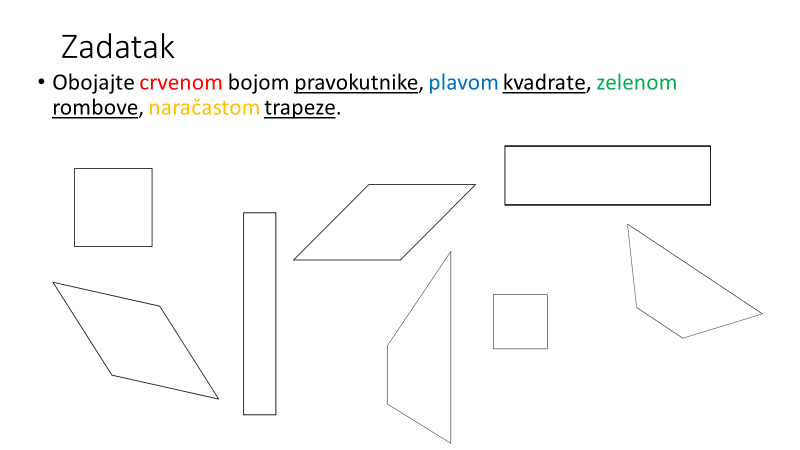 3.zadatakIzračunaj koliko iznosi kut alfa ( α )α +  β  + γ + δ = 360°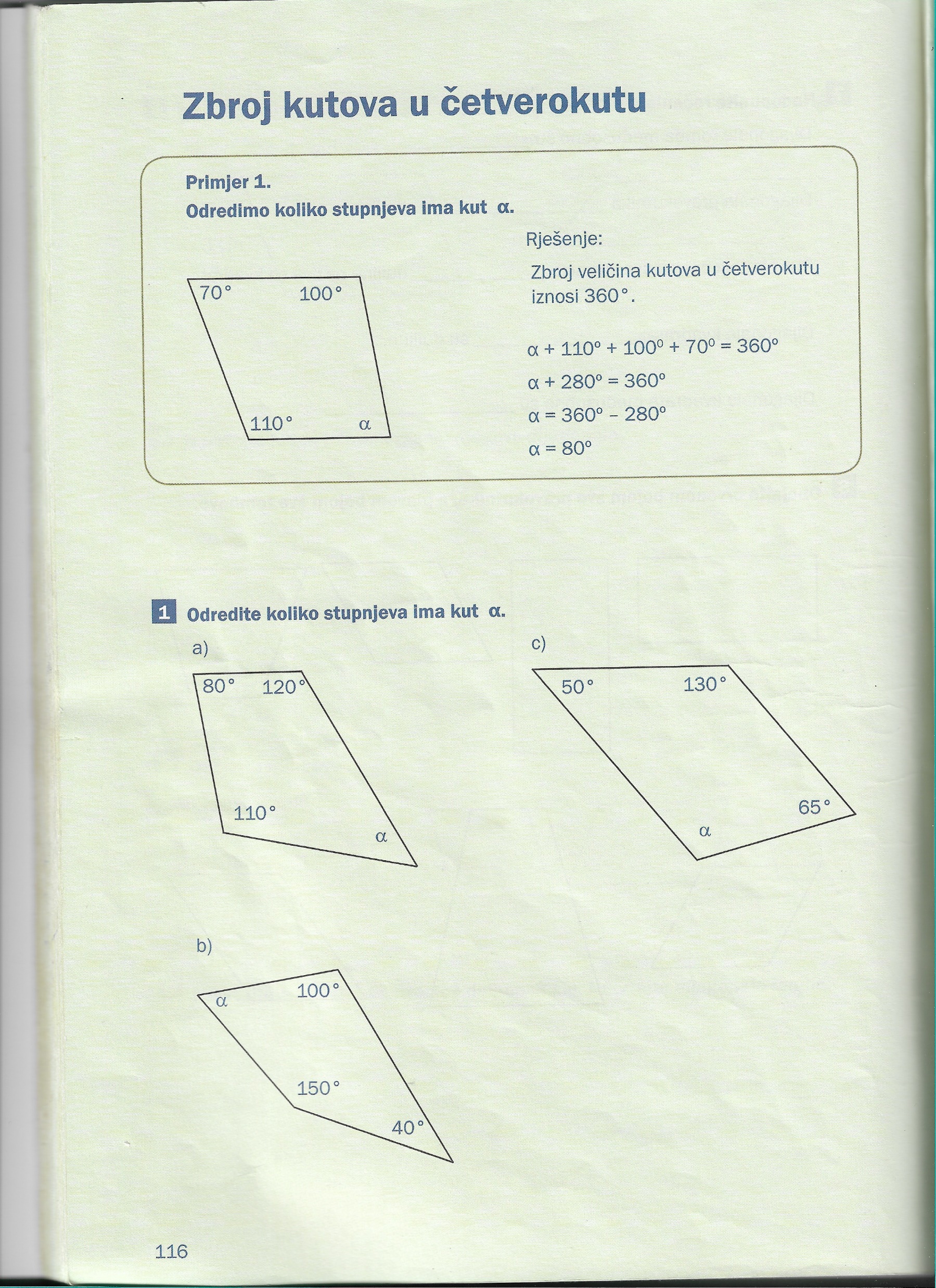 Zadatak Izračunaj površinu :a)trapeza                                    b) paralelograma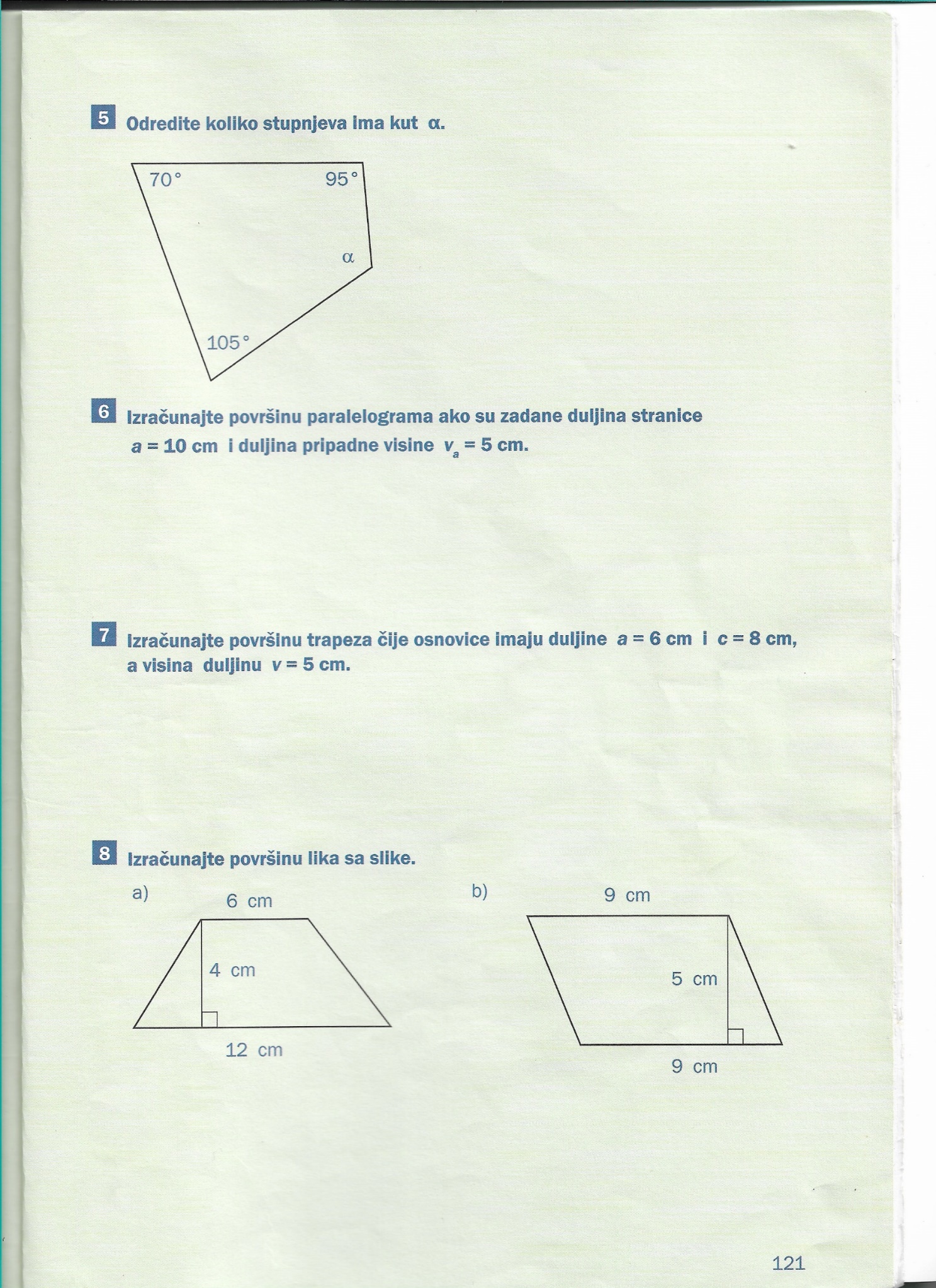 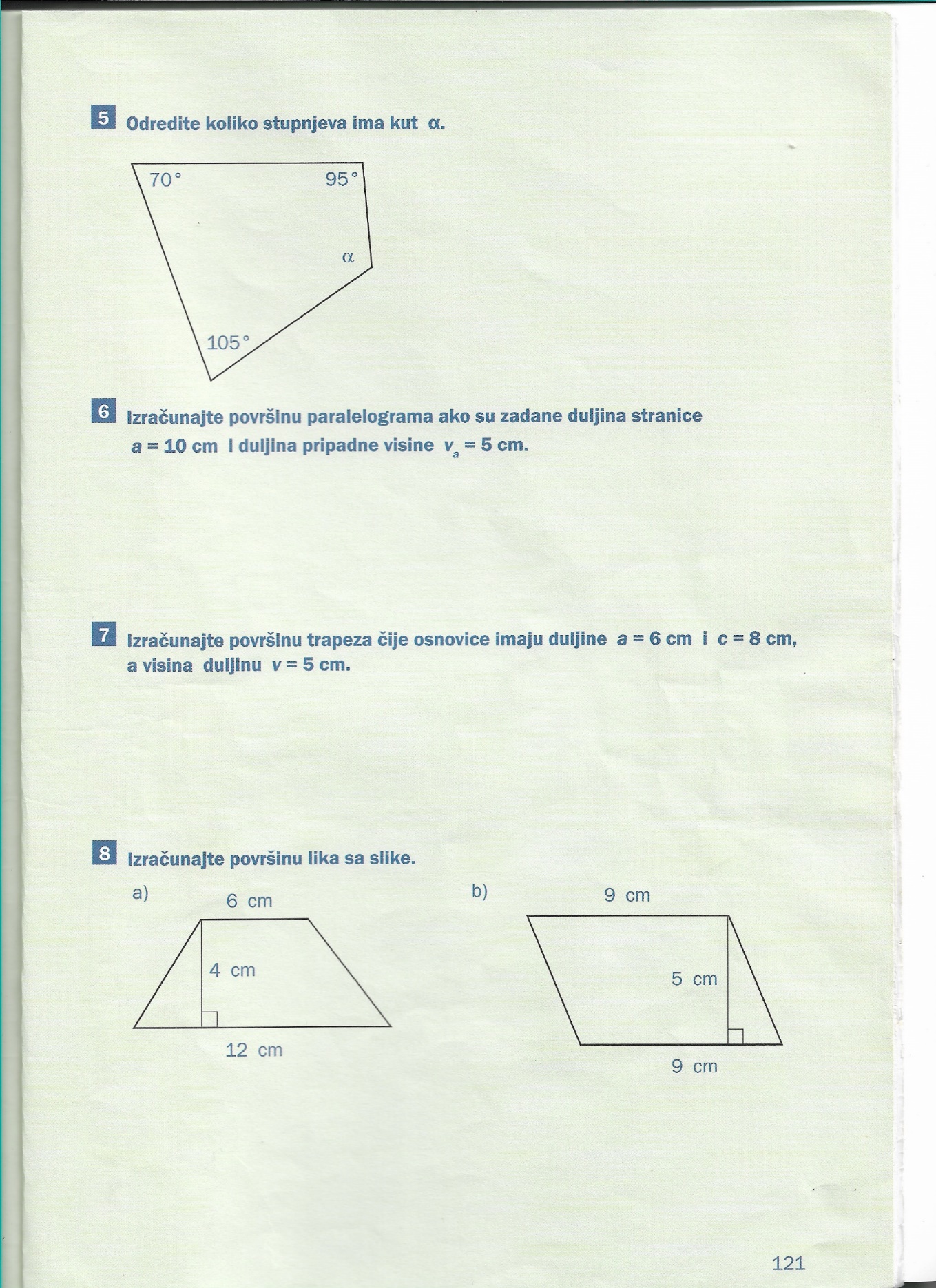 